Imagen 4: Respuesta de lectora a las preguntas hechas por PARTICIPANTE en su perfil de Facebook. Fuente: Perfil de Facebook de PARTICIPANTE [Consultado el 27 de septiembre de 2019].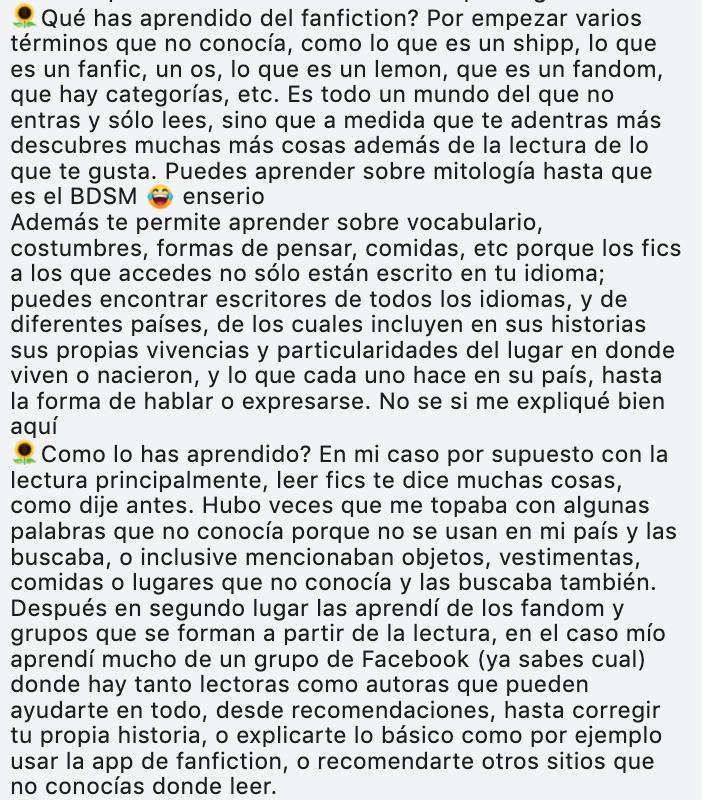 